５．技術項目のチェックリスト★各施設で使用しているチェックリストを、このページ以降に綴じておきましょう。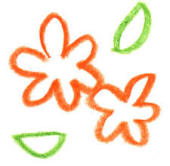 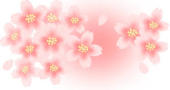 